Publicado en Sarriguren 31621 el 11/10/2017 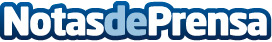 Pamplona acogerá una sesión para potenciar equipos a través de Lego Serious PlaySerá el próximo martes 17 de octubre en Pamplona, está organizado por Ingeniería del Cambio y la Agencia de Comunicación Digital Comunikaze y estará impartido por Javier Alberdi, coach personal y de equipos, y facilitador de la metodología Lego Serious Play. Las inscripciones están ya abiertas en este enlace Datos de contacto:Ricardo Barquíncomunikaze.com652778185Nota de prensa publicada en: https://www.notasdeprensa.es/pamplona-acogera-una-sesion-para-potenciar Categorias: Comunicación Marketing Juegos Navarra Otros Servicios http://www.notasdeprensa.es